Отчет о проведении выставки , посвященной к 95-летию Р.Гамзатова «Певец родной земли»МКОУ «Арахкентская СОШ»  2018-2019 уч. ГодВ честь празднования 95-летия со дня рождения дагестанского поэта Расула Гамзатова, Арахкентской СОШ была проведена работа по пропаганде его творчества среди подрастающего поколения.В Арахкентской СОШ была оформлена книжная и иллюстративная выставка, на которой представлен материал о творчестве поэта,его произведения,а также книги о  Родине.На выставке библиотекарь познакомила учащихся с жизнью и творчеством  поэта. Ученица 8 класса Лабазанова   Х. прочла стихи Р.Гамзатова.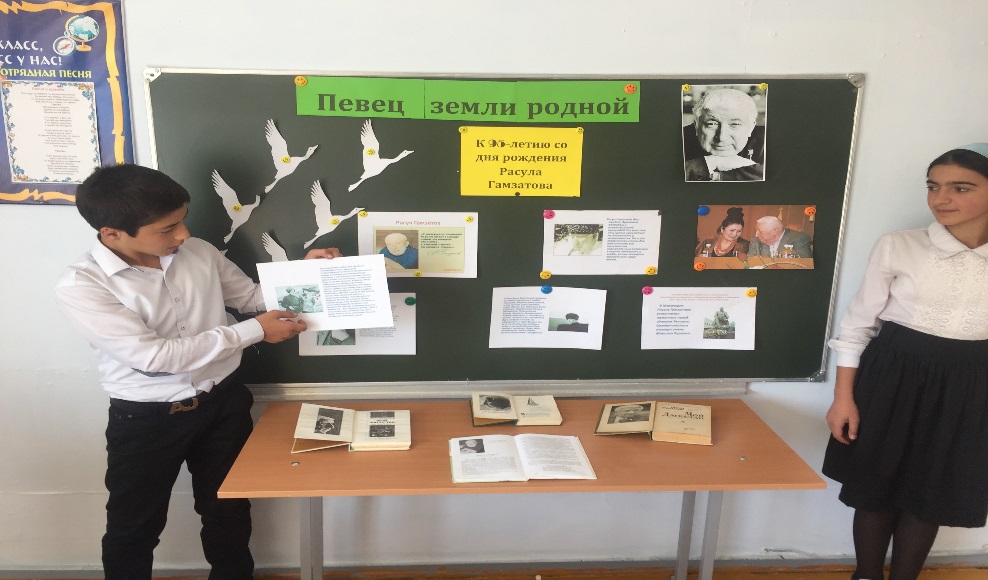 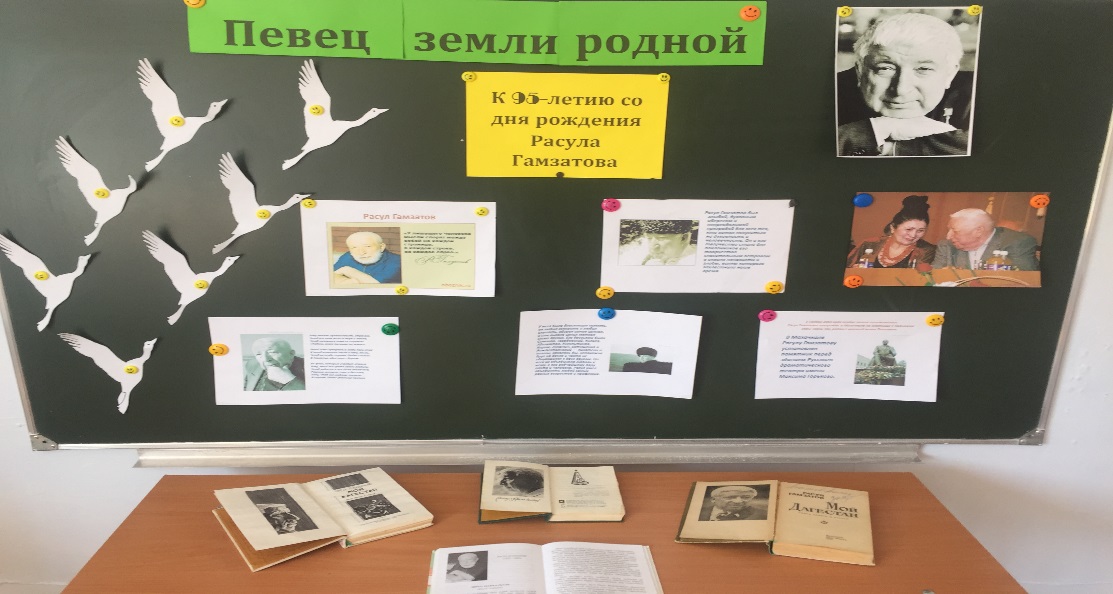 Библиотекарь _____Ризванова А.Р.Директор школы __________Магомедов Х.А.